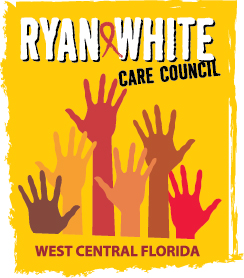 WEST CENTRAL FLORIDA RYAN WHITE CARE COUNCILGOTOWEBINARWEDNESDAY, AUGUST 5, 20201:30 P.M. – 3:30 P.M.MINUTESATTENDANCE LIST: AUGUST 5, 2020ALT= Alternate present 	EX = ExcusedI, Chair Nolan Finn, do certify that these minutes have been approved by me and the members of the Care Council on this day, September 2, 2020Nolan Finn, Chair: ________________________________________________CALL TO ORDERCALL TO ORDERThe meeting of the Ryan White Care Council was called to order by Nolan Finn, Chair, at 1:30 p.m. The meeting of the Ryan White Care Council was called to order by Nolan Finn, Chair, at 1:30 p.m. ROLL CALL AND INTRODUCTIONSROLL CALL AND INTRODUCTIONSSee attached attendance list.  See attached attendance list.  CHANGES TO AGENDACHANGES TO AGENDAThere were no changes to the agenda.There were no changes to the agenda.ADOPTION OF MINUTESADOPTION OF MINUTESThe minutes for July 1, 2020 were approved (M: Conder, S: Molnar) (14 yes, 0 no, 0 abstain).The minutes for July 1, 2020 were approved (M: Conder, S: Molnar) (14 yes, 0 no, 0 abstain).CHAIR/VICE CHAIR’S REPORTCHAIR/VICE CHAIR’S REPORTChair, Nolan Finn, began the meeting by requesting nominations for the Florida Comprehensive Planning Network (FCPN) area representative and reminded the Council of the following requirements:Florida Comprehensive Planning Network Area Rep ElectionShould be active in the local patient care planning process (Care Council)​Be familiar with the Florida Integrated HIV Plan​Able and committed to disseminating information (including progress on the Integrated Plan) from the local level to the statewide planning group and vice versa​Participate in the face to face FCPN meetings – held 2x a year at a central location in Florida. Will be casting the vote for the areas if the Patient Care Representative is not able to attendActively serving on one of the FCPN committees by participating in monthly teleconferences​Serve a 3-year term from fall 2020 thru end of summer 2023 Tonicia Freeman-Foster nominated Nolan Finn for the FCPN Area Representative, and he gladly accepted to continue to do so for the next three years. No nominations were made for the FCPN Area Representative Alternate, but member Paula Delgado offered to serve, if her schedule allows. Kim Molnar reminded Finn that all nominations and applications must be submitted by August 31, 2020.(14 yes, 0 no, 0 abstain)Molnar offered to send more information to members by e-mail upon request.Chair, Nolan Finn, began the meeting by requesting nominations for the Florida Comprehensive Planning Network (FCPN) area representative and reminded the Council of the following requirements:Florida Comprehensive Planning Network Area Rep ElectionShould be active in the local patient care planning process (Care Council)​Be familiar with the Florida Integrated HIV Plan​Able and committed to disseminating information (including progress on the Integrated Plan) from the local level to the statewide planning group and vice versa​Participate in the face to face FCPN meetings – held 2x a year at a central location in Florida. Will be casting the vote for the areas if the Patient Care Representative is not able to attendActively serving on one of the FCPN committees by participating in monthly teleconferences​Serve a 3-year term from fall 2020 thru end of summer 2023 Tonicia Freeman-Foster nominated Nolan Finn for the FCPN Area Representative, and he gladly accepted to continue to do so for the next three years. No nominations were made for the FCPN Area Representative Alternate, but member Paula Delgado offered to serve, if her schedule allows. Kim Molnar reminded Finn that all nominations and applications must be submitted by August 31, 2020.(14 yes, 0 no, 0 abstain)Molnar offered to send more information to members by e-mail upon request.MOMENT OF SILENCEMOMENT OF SILENCEChair, Nolan Finn, asked members to take a moment to give honor and recognition to those that we have lost to HIV, as well as COVID-19.  Finn took a moment to recognize former Chair, Charlie Hughes, as it was this time last year that he went missing in Costa Rica.Chair, Nolan Finn, asked members to take a moment to give honor and recognition to those that we have lost to HIV, as well as COVID-19.  Finn took a moment to recognize former Chair, Charlie Hughes, as it was this time last year that he went missing in Costa Rica.RECIPIENT’S REPORT RECIPIENT’S REPORT Recipient, Aubrey Arnold, began his report by informing members that the Council’s current Health Resources and Services Administration (HRSA) Project Officer, Michael Carrigan, has been promoted to the Eastern Division Chief for the Ending the HIV Epidemic Initiative (EtHE). We will be getting a new Project Officer (PO) soon, Arnold noted that our Area has had about eight or nine POs in all his years with the program. In the interim, Lieutenant Commander Lawrence Momodu will act as our Eligible Metropolitan Area’s (EMA) PO. Lt. Momodu is also currently assigned to the Orlando and Palm Beach EMAs. Arnold has also been told that he has a pharmaceutical background, which will behoove a current project aimed at 340-B pricing with pharmacy providers. Michael will continue to work with us indirectly, as the Division contact for the EtHE Initiative but will not be with us directly. We will be getting a new PO for our EtHE initiatives in Pinellas and Hillsborough Counties, but Lt. Momodu will serve as our PO for Part A grant, the CARES Act COVID-19 grant, and technical assistance capacity grant.The Notice of Funding Opportunity for 2021-2022 was released on June 12th and is due on October 7th. Staff has been working hard on the grant application, with internal deadlines within the next month. He reminded members that once with external review process begins, all members of the Care Council will be invited to review the application. With so much going at, at this time, writing progress is coming along nicely and is confident that it will be in great shape for the review team in about four weeks. The Recipient is requesting the ceiling amount for the award, totaling slightly over $11 million.Our EtHE grant fund requests, for Health Education and Risk Reduction (HERR) and Early Intervention Services (EIS), went to the Hillsborough Board of County Commissioners on August 5, 2020 for final approval. He reminded the Council that these funds target Pinellas and Hillsborough Counties. Now that funds are in place, start-up is now in progress.Arnold went on to remind attendees that this year’s National Ryan White Conference will be held virtually August 11-14, 2020 and encouraged members to listen in on sessions. He will be participating in two presentations, one focused on EtHE held by the AIDS Institute, where he and Laura Reeves will represent the State and Local levels of the Initiative, respectively. He will also join Part A’s fiscal manager, Onelia Pineda, for a presentation on the EMA’s database, e2Hillsborough.He mentioned that we are entering year 2 of the technical assistance grant with the focus dedicated to data migration or sharing between databases used by providers in  e2Hillsborough in an attempt to eliminate duplicate data entry that continues to be an issue. Arnold then noted that all $500,000 of the COVID grant has now been contracted out.Recipient, Aubrey Arnold, began his report by informing members that the Council’s current Health Resources and Services Administration (HRSA) Project Officer, Michael Carrigan, has been promoted to the Eastern Division Chief for the Ending the HIV Epidemic Initiative (EtHE). We will be getting a new Project Officer (PO) soon, Arnold noted that our Area has had about eight or nine POs in all his years with the program. In the interim, Lieutenant Commander Lawrence Momodu will act as our Eligible Metropolitan Area’s (EMA) PO. Lt. Momodu is also currently assigned to the Orlando and Palm Beach EMAs. Arnold has also been told that he has a pharmaceutical background, which will behoove a current project aimed at 340-B pricing with pharmacy providers. Michael will continue to work with us indirectly, as the Division contact for the EtHE Initiative but will not be with us directly. We will be getting a new PO for our EtHE initiatives in Pinellas and Hillsborough Counties, but Lt. Momodu will serve as our PO for Part A grant, the CARES Act COVID-19 grant, and technical assistance capacity grant.The Notice of Funding Opportunity for 2021-2022 was released on June 12th and is due on October 7th. Staff has been working hard on the grant application, with internal deadlines within the next month. He reminded members that once with external review process begins, all members of the Care Council will be invited to review the application. With so much going at, at this time, writing progress is coming along nicely and is confident that it will be in great shape for the review team in about four weeks. The Recipient is requesting the ceiling amount for the award, totaling slightly over $11 million.Our EtHE grant fund requests, for Health Education and Risk Reduction (HERR) and Early Intervention Services (EIS), went to the Hillsborough Board of County Commissioners on August 5, 2020 for final approval. He reminded the Council that these funds target Pinellas and Hillsborough Counties. Now that funds are in place, start-up is now in progress.Arnold went on to remind attendees that this year’s National Ryan White Conference will be held virtually August 11-14, 2020 and encouraged members to listen in on sessions. He will be participating in two presentations, one focused on EtHE held by the AIDS Institute, where he and Laura Reeves will represent the State and Local levels of the Initiative, respectively. He will also join Part A’s fiscal manager, Onelia Pineda, for a presentation on the EMA’s database, e2Hillsborough.He mentioned that we are entering year 2 of the technical assistance grant with the focus dedicated to data migration or sharing between databases used by providers in  e2Hillsborough in an attempt to eliminate duplicate data entry that continues to be an issue. Arnold then noted that all $500,000 of the COVID grant has now been contracted out.LEAD AGENCY REPORTLEAD AGENCY REPORTLead Agency staff, Yashika Everhart, noted that there is not much to report, but that financials will be brought to the upcoming RPARC meeting. Insofar as Pinellas’ EtHE funding, another meeting was held virtually in July with community partners such as grassroots organizations, Metro Inclusive Health, Empath Partners in Care (EPIC), and other large organizations that receive national attention. They used this past local EtHE meeting as a time to say thank you to these organizations and for all the work they put into Pinellas County’s program endeavors.Lead Agency staff, Yashika Everhart, noted that there is not much to report, but that financials will be brought to the upcoming RPARC meeting. Insofar as Pinellas’ EtHE funding, another meeting was held virtually in July with community partners such as grassroots organizations, Metro Inclusive Health, Empath Partners in Care (EPIC), and other large organizations that receive national attention. They used this past local EtHE meeting as a time to say thank you to these organizations and for all the work they put into Pinellas County’s program endeavors.CARE COUNCIL PLANNING STAFF REPORTCARE COUNCIL PLANNING STAFF REPORTPlanning Council Staff, Naomi Ardjomand-Kermani, reported that the Sunshine Law allowance for virtual meetings has been extended. Council Chair, Nolan Finn, then took over the report to remind members that a new Vice-Chair must be elected to cover the remainder of the current Chair/Vice-Chair’s term. He went on to note that nominations will be taken, but will still on the slate for 30 days, to be voted on at the September 2, 2020 Care Council meeting.Nominations for Vice-ChairExcerpt from Care Council By-Laws:Vice Chairperson Duties and Responsibilities: The Care Council will recommend a Vice Chairperson for appointment by Hillsborough County through the Grantee, based on the results of the same Care Council nomination/election process outlined for the Chairperson.  Selection and appointment will be for a two-year term.  Should the Chairperson be absent from any scheduled meeting, the Vice Chairperson will serve as Chairperson. Should the Chairperson resign or be removed by BOCC action, the Vice Chairperson will assume the duties of the Chairperson until the end of the unexpired term.  A Vice Chairperson will be elected following procedures specified in the Care Council bylaws at the next Care Council meeting.   The Vice Chairperson is subject to the same expectations and removal requirements as the Chairperson.Staff then provided a list of eligible Care Council members for this position:**less than 1 year remaining on member’s second term.Finn, then asked for any nominations and member, Paula Delgado, nominated Council members Kim Molnar and Edward (Myles) Myles. Council member Molnar and Myles both accepted their nominations. No further nominations were made, but members were encouraged to reach out to staff for any further nominations.Planning Council Staff, Naomi Ardjomand-Kermani, reported that the Sunshine Law allowance for virtual meetings has been extended. Council Chair, Nolan Finn, then took over the report to remind members that a new Vice-Chair must be elected to cover the remainder of the current Chair/Vice-Chair’s term. He went on to note that nominations will be taken, but will still on the slate for 30 days, to be voted on at the September 2, 2020 Care Council meeting.Nominations for Vice-ChairExcerpt from Care Council By-Laws:Vice Chairperson Duties and Responsibilities: The Care Council will recommend a Vice Chairperson for appointment by Hillsborough County through the Grantee, based on the results of the same Care Council nomination/election process outlined for the Chairperson.  Selection and appointment will be for a two-year term.  Should the Chairperson be absent from any scheduled meeting, the Vice Chairperson will serve as Chairperson. Should the Chairperson resign or be removed by BOCC action, the Vice Chairperson will assume the duties of the Chairperson until the end of the unexpired term.  A Vice Chairperson will be elected following procedures specified in the Care Council bylaws at the next Care Council meeting.   The Vice Chairperson is subject to the same expectations and removal requirements as the Chairperson.Staff then provided a list of eligible Care Council members for this position:**less than 1 year remaining on member’s second term.Finn, then asked for any nominations and member, Paula Delgado, nominated Council members Kim Molnar and Edward (Myles) Myles. Council member Molnar and Myles both accepted their nominations. No further nominations were made, but members were encouraged to reach out to staff for any further nominations.COMMITTEE REPORTSCOMMITTEE REPORTSA. Community Advisory Committee (CAC) – Kamaria Laffrey, Co-ChairCAC did not meet in July, but will meet again on August 27, 2020 by way of GoToWebinar at 1:30 p.m.B. Health Services Advisory Committee (HSAC) – Elizabeth Rugg, ChairHSAC did not meet in July 2020.The next meeting will be on August 20, 2020 through GoToWebinar.C.  Membership - Tonicia Freeman-Foster, ChairThe Membership Committee met briefly on July 20, 2020, followed by their virtual open house, planned with the purpose of engaging people who are at home right now and looking for ways to get involved.Freeman-Foster reported that the open house was a success and thanked all members of the Care Council who assisted in the planning process as well as those who participated in the town hall itself. New Member ApplicationThe Membership Committee has reviewed the membership application of Michelle McKinney. She is being recommended for voting membership on the Care Council based on her application scores, interview assessment, and the HRSA (Health Resources and Services Administration) category that she will fill. The Committee recommends that the  members adopt the following recommendation:THAT THE COUNCIL ACCEPTS THE NOMINATION OF MICHELLE MCKINNEY AS A VOTING MEMBER REPRESENTING HILLSBOROUGH COUNTY (2020-2023). THE COUNCIL WILL FORWARD THE NOMINATION TO HILLSBOROUGH COUNTY BOARD OF COUNTY COMMISSIONERS FOR FINAL APPROVAL.Council Chair, Nolan Finn, then asked McKinney to give a brief introduction of her work in linkage-to-care in Part D and her plans to join the WICY&F Committee. (S: Delgado) (14 yes, 0 no, 0 abstain)Membership plans to next meet virtually on August 17, 2020. Care Council Chair, Finn, encouraged members to recruit new members for the Council to meet all HRSA grant requirements.D. Planning & Evaluation Committee (P&E) – Naomi Ardjomand-Kermani, Planning Council StaffP&E did not meet in July 2020 but will meet again on August 13, 2020 through GoToWebinar. Staff, Naomi Ardjomand-Kermani, emphasized the importance of attendance at this upcoming meeting as the committee will be wrapping up revisions for the Minimum Standards of Care (MSOC) and must make quorum in order to vote and forward on to the Care Council for adoption. These revised MSOC are due by the end of September, 2020 so timeliness is of the utmost importance. E. Resource Prioritization & Allocation Recommendations (RPARC) – Dave Konnerth, ChairRPARC last met virtually on July 9, 2020 at 11:30 a.m. with 6 voting members, 1 guest, and 5 staff members in attendance. There were no action items, but financials for Part A and Part B will be reviewed at the next meeting.RPARC will meet next on August 13, 2020 at 11:00 a.m. through GoTo Webinar.F. Standards, Issues, & Operations Committee (SIOC) – Nolan Finn, ChairSIOC did not meet in July of 2020.G. Women, Infants, Children, Youth, & Families (WICY&F) – Paula Delgado, Co-ChairWICY&F met on July 23, 2020 at 10:00 a.m. through GoToWebinar. The Committee met quorum with 7 members, 4 guests, and 1 staff present. The committee discussed the bright sides of seeing clients through telehealth as it has made services more accessible and has re-engaged clients.They then solidified their plans for their Fall event, to be held virtually on September 24, 2020. They will have a speaker that addresses self-care during isolation and more details will be shared with the Council by way of staff.Several members reported a rise HIV diagnoses among youth. Now that testing is ramping back up, they are experiencing long delays in receiving their results due to labs backed up with COVID tests. Some hospitals have also reported that they are in short supply of Anti-retrovirals (ART), at this time, and that laboring individuals have had to fight to receive their medications. WICY&F will meet next on August 27, 2020 at 10:00 a.m. via GoToWebinar.Council Chair, Nolan Finn, asked Council member, Dr. Dunn if he too has been experiencing delays in testing results and Dunn confirmed that this has been an issue with Quest Diagnostics labs as they are backed up with COVID tests as well. Lab work is now taking up to two weeks to be received. Arnold noted that this is important information to be included in the Part A grant application. Other providers in the room confirmed this to be true for their clients as well, including viral-load results.A. Community Advisory Committee (CAC) – Kamaria Laffrey, Co-ChairCAC did not meet in July, but will meet again on August 27, 2020 by way of GoToWebinar at 1:30 p.m.B. Health Services Advisory Committee (HSAC) – Elizabeth Rugg, ChairHSAC did not meet in July 2020.The next meeting will be on August 20, 2020 through GoToWebinar.C.  Membership - Tonicia Freeman-Foster, ChairThe Membership Committee met briefly on July 20, 2020, followed by their virtual open house, planned with the purpose of engaging people who are at home right now and looking for ways to get involved.Freeman-Foster reported that the open house was a success and thanked all members of the Care Council who assisted in the planning process as well as those who participated in the town hall itself. New Member ApplicationThe Membership Committee has reviewed the membership application of Michelle McKinney. She is being recommended for voting membership on the Care Council based on her application scores, interview assessment, and the HRSA (Health Resources and Services Administration) category that she will fill. The Committee recommends that the  members adopt the following recommendation:THAT THE COUNCIL ACCEPTS THE NOMINATION OF MICHELLE MCKINNEY AS A VOTING MEMBER REPRESENTING HILLSBOROUGH COUNTY (2020-2023). THE COUNCIL WILL FORWARD THE NOMINATION TO HILLSBOROUGH COUNTY BOARD OF COUNTY COMMISSIONERS FOR FINAL APPROVAL.Council Chair, Nolan Finn, then asked McKinney to give a brief introduction of her work in linkage-to-care in Part D and her plans to join the WICY&F Committee. (S: Delgado) (14 yes, 0 no, 0 abstain)Membership plans to next meet virtually on August 17, 2020. Care Council Chair, Finn, encouraged members to recruit new members for the Council to meet all HRSA grant requirements.D. Planning & Evaluation Committee (P&E) – Naomi Ardjomand-Kermani, Planning Council StaffP&E did not meet in July 2020 but will meet again on August 13, 2020 through GoToWebinar. Staff, Naomi Ardjomand-Kermani, emphasized the importance of attendance at this upcoming meeting as the committee will be wrapping up revisions for the Minimum Standards of Care (MSOC) and must make quorum in order to vote and forward on to the Care Council for adoption. These revised MSOC are due by the end of September, 2020 so timeliness is of the utmost importance. E. Resource Prioritization & Allocation Recommendations (RPARC) – Dave Konnerth, ChairRPARC last met virtually on July 9, 2020 at 11:30 a.m. with 6 voting members, 1 guest, and 5 staff members in attendance. There were no action items, but financials for Part A and Part B will be reviewed at the next meeting.RPARC will meet next on August 13, 2020 at 11:00 a.m. through GoTo Webinar.F. Standards, Issues, & Operations Committee (SIOC) – Nolan Finn, ChairSIOC did not meet in July of 2020.G. Women, Infants, Children, Youth, & Families (WICY&F) – Paula Delgado, Co-ChairWICY&F met on July 23, 2020 at 10:00 a.m. through GoToWebinar. The Committee met quorum with 7 members, 4 guests, and 1 staff present. The committee discussed the bright sides of seeing clients through telehealth as it has made services more accessible and has re-engaged clients.They then solidified their plans for their Fall event, to be held virtually on September 24, 2020. They will have a speaker that addresses self-care during isolation and more details will be shared with the Council by way of staff.Several members reported a rise HIV diagnoses among youth. Now that testing is ramping back up, they are experiencing long delays in receiving their results due to labs backed up with COVID tests. Some hospitals have also reported that they are in short supply of Anti-retrovirals (ART), at this time, and that laboring individuals have had to fight to receive their medications. WICY&F will meet next on August 27, 2020 at 10:00 a.m. via GoToWebinar.Council Chair, Nolan Finn, asked Council member, Dr. Dunn if he too has been experiencing delays in testing results and Dunn confirmed that this has been an issue with Quest Diagnostics labs as they are backed up with COVID tests as well. Lab work is now taking up to two weeks to be received. Arnold noted that this is important information to be included in the Part A grant application. Other providers in the room confirmed this to be true for their clients as well, including viral-load results.PUBLIC POLICY REPORT / COMMUNITY INPUTPUBLIC POLICY REPORT / COMMUNITY INPUTFinn, asked providers, how COVID is changing the work that they do. Former Council member, Bernard Washington, reported that University of South Florida’s (USF) pediatric infectious disease division has been doing well adjusting to telehealth services for youth. Some barriers have been related to technical literacy. Virtual support groups have been successful with many more members in attendance. They have also found that youth are more candid when attending virtually rather than in-person. They have been monitoring mental health among youth during these times and centering some conversations around safe sex during quarantine. Recipient, Aubrey Arnold, is seeing a decline in Oral Health services for obvious reasons, but providers seem to be getting back on track by seeing clients again. Substance use expenditures are robust in that category and Medical Case Management (MCM) are doing well, despite virtual transitions. He thanked providers for their successes in transitioning to virtual client care during this time.Elizabeth Rugg, of the Insurance Services Program (ISP) staff is encouraging case managers to enroll refer insured clients impacted by COVID into the ISP to cover deductibles, co-pays, and premiums. They have funds to cover these needs through February 2021. Guest, Donna Sabatino, mentioned work on the co-pay accumulator and how it may affect Ryan White funds and offered to give more information to those who are interested. A webinar will be held in the future to cover this information and more and details will be sent to staff. Medicaid expansion, especially with so many people losing their jobs and health insurance is being focused on as 1.3 million Floridians would benefit from an expansion. Sabatino is also working with ACA on current language that applies to HIV testing in emergency departments as they are concerned about not being reimbursed for their costs as it may not be considered “medically necessary”. She is also working on policy and advocacy, through the AIDS Institute, for Hepatitis C treatment and care. She asked any willing to share their story, to contact her so they can be included when approaching state representatives. She inquired as to whether Part A receives funds from Gilead’s FOCUS initiative:In the United States, Gilead supports Hepatitis C (HCV) screening and linkage to care through FOCUS, an initiative to encourage routine HCV screening in healthcare settings. The FOCUS Program is a public health initiative that aims to decrease the stigma underlying viral testing and diagnosis and bring HCV screening and linkage to care into alignment with the Centers for Disease Control (CDC), the U.S. Preventative Services Task Force (USPSTF), and state and local health department guidelines.Recipient, Aubrey Arnold, confirmed that Tampa General Hospitals are receiving funding from this initiative. He also mentioned that the state of Missouri recently expanded their Medicaid program, making them the 39th state to do so.Finn, asked providers, how COVID is changing the work that they do. Former Council member, Bernard Washington, reported that University of South Florida’s (USF) pediatric infectious disease division has been doing well adjusting to telehealth services for youth. Some barriers have been related to technical literacy. Virtual support groups have been successful with many more members in attendance. They have also found that youth are more candid when attending virtually rather than in-person. They have been monitoring mental health among youth during these times and centering some conversations around safe sex during quarantine. Recipient, Aubrey Arnold, is seeing a decline in Oral Health services for obvious reasons, but providers seem to be getting back on track by seeing clients again. Substance use expenditures are robust in that category and Medical Case Management (MCM) are doing well, despite virtual transitions. He thanked providers for their successes in transitioning to virtual client care during this time.Elizabeth Rugg, of the Insurance Services Program (ISP) staff is encouraging case managers to enroll refer insured clients impacted by COVID into the ISP to cover deductibles, co-pays, and premiums. They have funds to cover these needs through February 2021. Guest, Donna Sabatino, mentioned work on the co-pay accumulator and how it may affect Ryan White funds and offered to give more information to those who are interested. A webinar will be held in the future to cover this information and more and details will be sent to staff. Medicaid expansion, especially with so many people losing their jobs and health insurance is being focused on as 1.3 million Floridians would benefit from an expansion. Sabatino is also working with ACA on current language that applies to HIV testing in emergency departments as they are concerned about not being reimbursed for their costs as it may not be considered “medically necessary”. She is also working on policy and advocacy, through the AIDS Institute, for Hepatitis C treatment and care. She asked any willing to share their story, to contact her so they can be included when approaching state representatives. She inquired as to whether Part A receives funds from Gilead’s FOCUS initiative:In the United States, Gilead supports Hepatitis C (HCV) screening and linkage to care through FOCUS, an initiative to encourage routine HCV screening in healthcare settings. The FOCUS Program is a public health initiative that aims to decrease the stigma underlying viral testing and diagnosis and bring HCV screening and linkage to care into alignment with the Centers for Disease Control (CDC), the U.S. Preventative Services Task Force (USPSTF), and state and local health department guidelines.Recipient, Aubrey Arnold, confirmed that Tampa General Hospitals are receiving funding from this initiative. He also mentioned that the state of Missouri recently expanded their Medicaid program, making them the 39th state to do so.PREVENTION ACTIVITIES / QUALITY MANAGEMENT (QM)PREVENTION ACTIVITIES / QUALITY MANAGEMENT (QM)Finn, announced that the next Quality Management Technical Work Group meeting will be on Friday, September 18, 2020 and is anticipated to be held virtually. Tonicia Freeman-Foster reminded members that QM consultant, David Cavalleri, has sent out e-mail requesting interview participation from members to close-out the current survey.Finn, announced that the next Quality Management Technical Work Group meeting will be on Friday, September 18, 2020 and is anticipated to be held virtually. Tonicia Freeman-Foster reminded members that QM consultant, David Cavalleri, has sent out e-mail requesting interview participation from members to close-out the current survey.ANNOUNCEMENTSANNOUNCEMENTSGuest, Allison Rapp, announced three virtual town hall meetings that will share the current EtHE plan for Hillsborough County. Each meeting will focus on each of the EtHE pillars and registration is required to access the Zoom platform. She noted that no one is required to use video to participate and any questions should be forwarded her way. All meetings will be recorded for those unable to participate to view for a limited time.Council member, Kim Molnar, announced that the state will be hosting part 2 of their EtHE plan on August 27-28, 2020 and announcements for registration have been made. Those who did not receive this information should contact Molnar as soon as possible and requested that staff share this information as well.  Guest, Sam Quintero, asked that anyone holding support groups virtually who need support, should contact him for assistance. He also reminded everyone, in need of coverage for their ART, that Janssen has a 30-day medication trial card available. Guest, Allison Rapp, announced three virtual town hall meetings that will share the current EtHE plan for Hillsborough County. Each meeting will focus on each of the EtHE pillars and registration is required to access the Zoom platform. She noted that no one is required to use video to participate and any questions should be forwarded her way. All meetings will be recorded for those unable to participate to view for a limited time.Council member, Kim Molnar, announced that the state will be hosting part 2 of their EtHE plan on August 27-28, 2020 and announcements for registration have been made. Those who did not receive this information should contact Molnar as soon as possible and requested that staff share this information as well.  Guest, Sam Quintero, asked that anyone holding support groups virtually who need support, should contact him for assistance. He also reminded everyone, in need of coverage for their ART, that Janssen has a 30-day medication trial card available. ADJOURNMENTADJOURNMENTThere being no further business to come before the Care Council, the meeting was adjourned at approximately 2:31 p.m.There being no further business to come before the Care Council, the meeting was adjourned at approximately 2:31 p.m.Note:   A recording of the meeting is available for review at the Suncoast Health Council.Note:   A recording of the meeting is available for review at the Suncoast Health Council.For further details about this Care Council meeting, please visit thecarecouncil.org to access meeting minutes and handouts.For further details about this Care Council meeting, please visit thecarecouncil.org to access meeting minutes and handouts.LIST OF HANDOUTSLIST OF HANDOUTSAugust 5, 2020 AgendaJuly 1, 2020 MinutesMembership Nomination BackgroundCare Council Vice Chair Eligibility August CalendarAugust 5, 2020 AgendaJuly 1, 2020 MinutesMembership Nomination BackgroundCare Council Vice Chair Eligibility August CalendarCare Council MembersAttendanceNolan Finn (Chair)XJoel CarrierLisa Conder XPaula Delgado XJ Carl DevineXMichael DunnXTonicia Freeman-FosterXMichael Gutierrez-TorresXKayon HendersonXVincent KaborychaKamaria Laffrey XJeffrey LluberesXAmanda MillerXKimberly MolnarX(Myles) Edward MylesXPeggy WallaceXCharles WareAssociate MembersAttendanceNicole KishRecipient StaffAttendanceAubrey ArnoldXDorinda SethMaria Teresa JaureguizarXLead Agency StaffAttendanceDarius LightseyXYashika EverhartXHealth Council StaffAttendanceLisa NugentXKatie ScusselXNaomi Ardjomand-KermaniXRegular GuestsAttendanceJim RothDave KonnerthXElizabeth RuggXAdrianne EmanuelXDavid Cavalleri Kirsty GutierrezGuestsAttendanceMichael AlonsoKatherine BarberaConrad BarzareaShakayla BirchDawn BranleyLillie BrutonXTaryn BuckleyJose CaminoMichael CarltonMike CatalaGregory ClarkEveris ClarkeDonna CorpuzAnne CronynXDiamond Cunningham Scott DartangeDarlene DuranLolita Emanuel-BrownBrittany FrederickKarlie GallagherGeneva GallowayBeth GottiTashann GrantKhalil HallIndica HarrisLovell HarpShayla HobbsDemarcus HoldenMichael HolderSherri HooverKaren HoyleEmily HughartXAngela KelloggVicki KenyonMichelle KeyesXJanet KitchenTopher LarkinXGrace Levy-ClarkeAndrew MaldonadoAndrew McFarbmeSean McIntoshMichelle McKinneyXAntonio MilesMark MischanJamie MoranoMichael NeugesXSheyla NoblesJames OgedegbeSebastian OsorioSteve PalermoGuttenberg PierreJuliana PineroDee PrendergastHope Sharon ProellAshley QuidacioluSam QuinteroXAllison RappXShaquira RobinsonAllison RubyDonna SabatinoXChristine SantosMichelle ScavnickyDartange ScottXGarrett SearsAshley SmithAshley SnugDiego VillalbaCrystal WaddyXBernard WashingtonRonald Weston